H31－様式１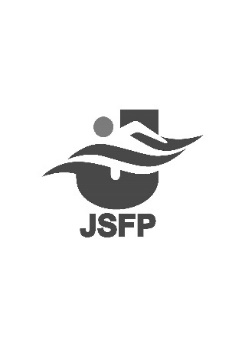 　一般社団法人日本知的障害者水泳連盟　選手登録用紙【個人・団体登録】※登録番号は、右詰めにてご記入ください。必ず、全ての項目にご記入をお願い致します。団体所属の選手は団体の代表者を通してお申込みください。平成31年　　月　　日保護者・後見人など（法廷監督義務者）住　　所　　〒　　　　－電話番号　　　　　　　－　　　　　－　　　　　　　　　　　　　　　　　　　　　　　　　　　　　印　　　（自署・捺印）　※必ず捺印をお願いいたします。登録番号※　新規登録の方は未記入でお願いします。※　新規登録の方は未記入でお願いします。※　新規登録の方は未記入でお願いします。所属名登録区分登録区分登録区分登録区分フリガナ性　　別性　　別性　　別性　　別選手氏名性　　別性　　別性　　別性　　別生年月日年　齢　(4月1日現在)年　齢　(4月1日現在)年　齢　(4月1日現在)年　齢　(4月1日現在)障害名手帳の等級手帳の等級手帳の等級手帳の等級診断　障害名がダウン症の方は、下記の□にチェックをお願いいたします。□ダウン症（フルトリソミー）　　　　　　□ダウン症（モザイク型）　　　　　　　　　　　　　※染色体核型とモザイクの細胞のパーセンテージの診断がされている方は、下記に記載して　　ください。　　　　　　　　　　　（染色体の形　　　　　　　細胞　　　　　％）　障害名がダウン症の方は、下記の□にチェックをお願いいたします。□ダウン症（フルトリソミー）　　　　　　□ダウン症（モザイク型）　　　　　　　　　　　　　※染色体核型とモザイクの細胞のパーセンテージの診断がされている方は、下記に記載して　　ください。　　　　　　　　　　　（染色体の形　　　　　　　細胞　　　　　％）　障害名がダウン症の方は、下記の□にチェックをお願いいたします。□ダウン症（フルトリソミー）　　　　　　□ダウン症（モザイク型）　　　　　　　　　　　　　※染色体核型とモザイクの細胞のパーセンテージの診断がされている方は、下記に記載して　　ください。　　　　　　　　　　　（染色体の形　　　　　　　細胞　　　　　％）　障害名がダウン症の方は、下記の□にチェックをお願いいたします。□ダウン症（フルトリソミー）　　　　　　□ダウン症（モザイク型）　　　　　　　　　　　　　※染色体核型とモザイクの細胞のパーセンテージの診断がされている方は、下記に記載して　　ください。　　　　　　　　　　　（染色体の形　　　　　　　細胞　　　　　％）　障害名がダウン症の方は、下記の□にチェックをお願いいたします。□ダウン症（フルトリソミー）　　　　　　□ダウン症（モザイク型）　　　　　　　　　　　　　※染色体核型とモザイクの細胞のパーセンテージの診断がされている方は、下記に記載して　　ください。　　　　　　　　　　　（染色体の形　　　　　　　細胞　　　　　％）　障害名がダウン症の方は、下記の□にチェックをお願いいたします。□ダウン症（フルトリソミー）　　　　　　□ダウン症（モザイク型）　　　　　　　　　　　　　※染色体核型とモザイクの細胞のパーセンテージの診断がされている方は、下記に記載して　　ください。　　　　　　　　　　　（染色体の形　　　　　　　細胞　　　　　％）　障害名がダウン症の方は、下記の□にチェックをお願いいたします。□ダウン症（フルトリソミー）　　　　　　□ダウン症（モザイク型）　　　　　　　　　　　　　※染色体核型とモザイクの細胞のパーセンテージの診断がされている方は、下記に記載して　　ください。　　　　　　　　　　　（染色体の形　　　　　　　細胞　　　　　％）療育手帳の番号※療育手帳について都道府県から記入をお願いいたします※療育手帳について都道府県から記入をお願いいたします※療育手帳について都道府県から記入をお願いいたします※療育手帳について都道府県から記入をお願いいたします郵便番号都道府県名　　　　　　　　　　　又は政令指定都市名都道府県名　　　　　　　　　　　又は政令指定都市名都道府県名　　　　　　　　　　　又は政令指定都市名都道府県名　　　　　　　　　　　又は政令指定都市名現住所(都道府県名から記入)電話番号ＦＡＸ番号ＦＡＸ番号ＦＡＸ番号メールアドレス保護者・後見人名携帯電話携帯電話携帯電話選手との続柄メールアドレスメールアドレスメールアドレス住所〒〒〒〒〒〒〒電　話　番　号ＦＡＸ番号ＦＡＸ番号ＦＡＸ番号個人登録の方のみ　　　　　　　（郵便振込の控えをここに添付してください。）